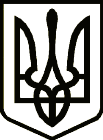 УкраїнаНОВГОРОД – СІВЕРСЬКИЙ МІСЬКИЙ ГОЛОВАРОЗПОРЯДЖЕННЯ26 грудня 2018 року                  м.Новгород - Сіверський                       №185 - ОД Про внесення змін до показників міського бюджету на 2018 рік	Відповідно до статей 23, 78 Бюджетного кодексу України,  пунктів 12 та 24 рішення міської ради від 21 грудня  2017 року № 525 “Про міський бюджет на 2018 рік”, на підставі листа фінансового управління Новгород-Сіверської міської ради від 26.12.2018р. №01-02/271, керуючись ст. 42, 59 Закону України «Про місцеве самоврядування в Україні»1. Внести зміни до показників міського бюджету на 2018 рік, затвердженого рішенням міської ради від 21 грудня 2017 року № 525 „Про міський бюджет на 2018 рік” згідно з додатком, що додається.	2. Фінансовому управлінню міської ради внести відповідні зміни до показників міського бюджету, подати їх на розгляд і затвердження сесії міської ради та здійснити фінансування зазначених видатків згідно з розписом міського бюджету.3. Контроль за виконанням розпорядження залишаю за собою. Міський голова				             			          О. Бондаренко